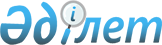 Ростов ауылдық округі Қызылжар ауылындағы көшелерді қайта атау туралыҚарағанды облысы Бұқар жырау ауданы Ростов ауылдық округінің әкімінің 2023 жылғы 23 қаңтардағы № 2 шешімі. Қарағанды облысының Әділет департаментінде 2023 жылғы 25 қаңтарда № 9-0-6350 болып тіркелді
      Қазақстан Республикасының "Қазақстан Республикасының әкімшілік – аумақтық құрылысы туралы" Заңының 14 бабы 4) тармақшасының, Қазақстан Республикасының "Қазақстан Республикасындағы жергілікті мемлекеттік басқару және өзін-өзі басқару туралы" Заңына сәйкес және ауыл тұрғындарының пікірін ескере отырып, Ростов ауылдық округінің әкімі ШЕШТІ:
      1. Ростов ауылдық округі Қызылжар ауылындағы Асфальтная көшесі – Ахмет Байтұрсынұлы көшесі болып, Огородная көшесі –Бейбітшілік көшесі болып, Школьная көшесі – Жастар көшесі болып, Озерная көшесі – Ақбұлақ көшесі болып қайта аталсын.
      2. Осы шешімнің орындалуын бақылауды өзіме қалдырамын.
      3. Осы шешім алғаш ресми жарияланған күнінен кейін он күнтізбелік күн өткен соң қолданысқа енгізіледі.
					© 2012. Қазақстан Республикасы Әділет министрлігінің «Қазақстан Республикасының Заңнама және құқықтық ақпарат институты» ШЖҚ РМК
				
Т. Ргебаев
